Information about our mortgage and insurance servicesAvant Garde Financial Advice Ltd				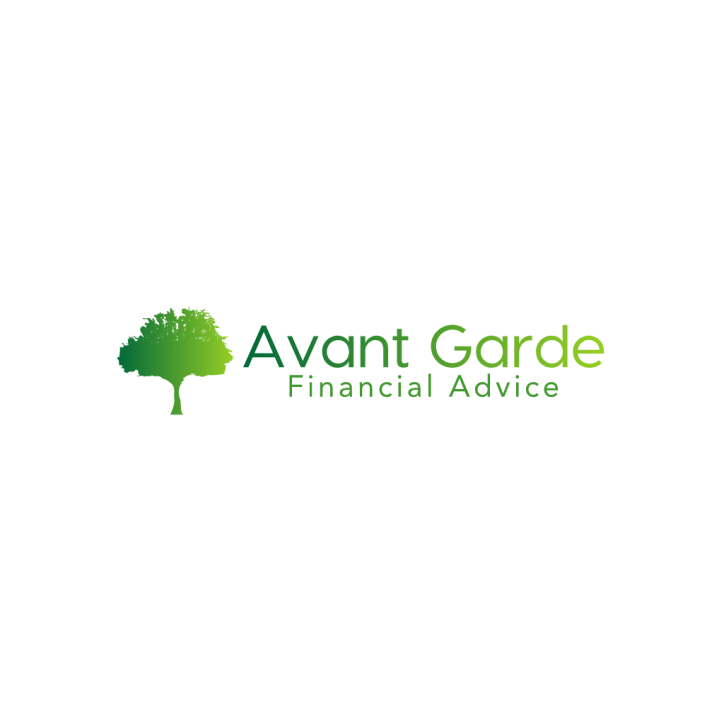 Tollgate Lodge, Buck Street, Ashford, Kent, TN25 4AR	01233 647222info@avantgardefa.co.ukThe following information is to help you decide if our services are right for you.Our servicesFirst charge regulated mortgages: we will provide advice and make a recommendation for you after we have assessed your needs and circumstances.Second charge regulated mortgages: we offer a referral service.Insurance: We will provide advice and make a personal recommendation for you after we have assessed your needs and circumstances. We provide an intermediary service and act on your behalf.The products we offerMortgagesWe  offer  a  comprehensive  range  of  first  charge  regulated  mortgage  contracts  from  over  65  lenders across the market but not deals that you can only obtain by going direct to a lender.We have provided a link to the list of lenders we offer products from - Lender ListIf you require the list in a different format this is available on request.
Insurance
We offer products based on a fair and personal analysis for term assurance, critical illness, income protection and non-profit whole of life.Private medical insurance – We offer products from Aviva,The Exeter, and Vitality Health.General Insurance - We offer a referral service for which we will recieve an introductory fee. The cost of our servicesMortgagesNo fee, we will be paid commission by the lender.You will receive a personalised illustration when considering a particular mortgage, which will tell you about any fees relating to it, and the commission we will be paid.
You have the right to ask for information on the variation in levels of commission payable by mortgage lenders. You also have the right to request an illustration for any mortgage we offer.Insurance
We arrange the policy with the insurer on your behalf. You do not pay us a fee for doing this. We receive commission from the insurer which is a percentage of the total annual premium.You will receive a quotation that will tell you about any other fees relating to a particular insurance contract.General InsuranceWe offer a referral service for which we will receive an introductory fee.ComplaintsIf you wish to register a complaint please contact us:Write to:	The Customer Relations Department, Sesame Limited, Fourth Floor,
Jackson House, Sibson Road, Sale, M33 7RR Email:             CustomerRelations@sbg.co.ukTelephone: 	0345 0456 800 (Mon-Fri 8.30am to 5.30pm)
If we do not resolve the complaint to your satisfaction, you may also contact The Financial Ombudsman Service.Any claims can only be brought in the UK.RegulationAvant Garde Financial Advice Ltdis an appointed representative of Sesame Limited, Jackson House, Sibson Rd, Sale, M33 7RR, which is authorised and regulated by the Financial Conduct Authority. Sesame Limited’s Financial Services Register number is 150427.The FCA is an independent watchdog that regulates financial services.Sesame Limited’s permitted business is advising and arranging regulated mortgage contracts and non-investment insurance contracts. Sesame is only responsible for the services disclosed in this document, or any additional Sesame ‘information about our services’ document provided to you. All other services are the sole responsibility of the firm.You can check this on the Financial Services Register by visiting the FCA’s website www.fca.org.uk/firms/systems-reporting/register or by contacting the FCA on 0800 111 6768.The Financial Services Compensation Scheme (FSCS)We are covered by the FSCS.  You may be entitled to compensation from the scheme if we cannot meet our obligations.  This will depend on the type of business and the circumstances of the claim.Mortgage advising and arranging is covered up to a maximum limit of £85,000. Insurance advising and arranging is covered for:100% of the claim with no upper limit for long term insurance90% of the claim with no upper limit for all other types of cover.Further information about compensation scheme arrangements is available from the FSCS.OwnershipSesame Limited is a wholly owned subsidiary of Sesame Bankhall Group Limited, which in turn, is wholly owned by Aviva plc.